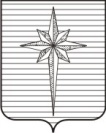 АДМИНИСТРАЦИЯ ЗАТО ЗВЁЗДНЫЙПОСТАНОВЛЕНИЕ19.05.2017											  № 614О подготовке и проведении в ЗАТО Звёздный мероприятий, посвящённых 100-летию Революции и 100-летию ВЛКСМ В целях формирования чувства патриотизма и гражданственности, уважения к истории России и в честь празднования 100-летия Революции и 100-летия ВЛКСМ, в соответствии с пунктом 28 части 2 статьи 41 Устава городского округа ЗАТО Звёздный Пермского края администрация ЗАТО Звёздный постановляет:1. Провести в 2017 году в ЗАТО Звёздный мероприятия, посвящённые 100-летию Революции и 100-летию ВЛКСМ (далее – Мероприятия).	2. Утвердить прилагаемые:	План проведения Мероприятий (далее – План);	Состав организационного комитета по подготовке и проведению Мероприятий.	3. Директору МБУК «Дворец культуры ЗАТО Звёздный» Коноплёвой Е.В., директору МБУК «Городская библиотека» Левкович О.А., директору МБУ СОШ ЗАТО Звёздный Ларионовой Г.И., директору МБУ НОШ ЗАТО Звёздный Щукиной В.Ю., директору МБУ ДО ДЮСШ «Олимп» Васильеву Б.А., и.о. директора МБУ ДО ДШИ ЗАТО Звёздный Бимаковой В.В., директору МБУ ДО ЦДТ «Звёздный» Моховой Г.В., заведующему МБДОУ ЦРР детский сад «Радуга» Кошарной О.В., заведующему МБДОУ «Детский сад № 4» Губановой С.В., заведующему МБДОУ детский сад «Звёздочка» Немтиновой Л.П. организовать проведение Мероприятий в соответствии с Планом.	4. Начальнику сектора по связям с общественностью и внутренней политике администрации ЗАТО Звёздный Тетериной Т.В. организовать информационное сопровождение Мероприятий согласно Плану.5. Опубликовать (обнародовать) настоящее постановление установленным порядком.6. Настоящее постановление вступает в силу после дня его официального опубликования.7. Контроль за исполнением настоящего постановления возложить на заместителя главы администрации ЗАТО Звёздный по социальным вопросам и развитию территории Дружинину М.А.Глава администрации ЗАТО Звёздный					А.М. ШвецовПлан проведения МероприятийСостав организационного комитета по подготовке и проведению МероприятийУТВЕРЖДЁНпостановлением администрацииЗАТО Звёздный от 19.05.2017 № 614№п/пНаименование мероприятияСрок проведения, место проведенияСрок проведения, место проведенияИсполнители1. Информационно-пропагандистское обеспечение подготовки к 100-летию революций 1917 года в России и к 100-летию ВЛКСМ:1. Информационно-пропагандистское обеспечение подготовки к 100-летию революций 1917 года в России и к 100-летию ВЛКСМ:1. Информационно-пропагандистское обеспечение подготовки к 100-летию революций 1917 года в России и к 100-летию ВЛКСМ:1. Информационно-пропагандистское обеспечение подготовки к 100-летию революций 1917 года в России и к 100-летию ВЛКСМ:1. Информационно-пропагандистское обеспечение подготовки к 100-летию революций 1917 года в России и к 100-летию ВЛКСМ:1.1.Размещение материалов по подготовке и проведению мероприятий, посвящённых 100-летию революций 1917 года в России и 100-летию ВЛКСМ на официальном сайте ОМСУ ЗАТО Звёздный www.zvezdny.permarea.ruВесь периодСектор по связям  с общественностью и внутренней политике администрации ЗАТО ЗвёздныйСектор по связям  с общественностью и внутренней политике администрации ЗАТО Звёздный1.2.Информационный стенд «100-летие революций 1917 года в России»ОктябрьМБУ НОШ ЗАТО ЗвёздныйМБУ НОШ ЗАТО Звёздный1.3.Консультация родителей «Как рассказать ребёнку о революциях 1917 года» (осмысление событий, произошедших в России в феврале – ноябре 1917 года и их последствий)Весь периодМБДОУ «Детский сад № 4»МБДОУ «Детский сад № 4»1.4.Выставка – история «100 лет Великой российской революции: осмысление во имя консолидации»Сентябрь - ноябрьМБУК «Городская библиотека ЗАТО Звёздный»МБУК «Городская библиотека ЗАТО Звёздный»2. Культурно-массовые и творческие мероприятия:2. Культурно-массовые и творческие мероприятия:2. Культурно-массовые и творческие мероприятия:2. Культурно-массовые и творческие мероприятия:2. Культурно-массовые и творческие мероприятия:2.1.Выставка семейных реликвий «Большая жизнь в маленьком чемодане», в рамках программы «Звёдный#всевместе»Март - майМарт - майМБУК «Городская библиотека»2.2.Военно-патриотическая игра «Зарница», посвящённая юбилейным событиям военного прошлого РоссииМартМартМБДОУ ЗАТО Звёздный2.3.Выставка для посетителей «Время уходит, но с нами остаётся память…»Сентябрь - октябрьСентябрь - октябрьМБДОУ «Детский сад № 4»2.4.Радиопередача «Русская революция»ОктябрьОктябрьМБУ НОШ ЗАТО Звёздный2.5.Спортивные соревнования «Выше, быстрее, сильнее!»ОктябрьОктябрьМБУ НОШ ЗАТО Звёздный2.6.Номинация «Память» краевого фестиваля солдатской песни «Слава тебе, солдат!»НоябрьНоябрьМБУК «ДК ЗАТО Звёздный»2.7.Тематический концерт, посвящённый 100-летию ВОСР, для ветерановНоябрьНоябрьМБУК «ДК ЗАТО Звёздный»2.8.Урок гражданственности «Жить не по лжи!» (к 100-летию со дня рождения А. Солженицына)ДекабрьДекабрьМБУ СОШ ЗАТО Звёздный2.9.Фестиваль песен о революции Сентябрь - декабрьСентябрь - декабрьМБДОУ ЦРР д/с «Радуга»2.10.Классный час для обучающихся старших классов «Песни революции», посвящённый 100-летию Октябрьской революцииНоябрь Ноябрь МБУ ДО ДШИ ЗАТО Звёздный3. Просветительские и памятные мероприятия:3. Просветительские и памятные мероприятия:3. Просветительские и памятные мероприятия:3. Просветительские и памятные мероприятия:3. Просветительские и памятные мероприятия:3.1.Цикл чтений для детей старшего дошкольного возраста «Дети Октября» (произведения А. Гайдара «Сказка про военную тайну, Мальчиша–Кибальчиша и его твёрдое слово», Ю. Олеши «Три толстяка», Дж. Родари «Приключения Чиполлино» и др.)В течение годаВ течение годаМБДОУ «Детский сад № 4»3.2.Включение в учебную программу обучающихся образовательных организаций (ОО и УДО) произведений о революциях 1917 года. Тематические уроки2017-2018учебный год2017-2018учебный годОбразовательные учреждения ЗАТО Звёздный3.3.Межмуниципальная дистанционная викторина «Колесо истории»Октябрь (дистанционно)Октябрь (дистанционно)МБУ ДО ЦДТ «Звёздный»3.4.Выставки «Праздник исторической книги»Апрель - майАпрель - майМБУК «Городская библиотека ЗАТО Звёздный»3.5.Час истории для обучающихся «В единстве народов – вся сила!»НоябрьНоябрьМБУК «Городская библиотека ЗАТО Звёздный»3.6.Открытые микрофоны «О прошлом для будущего»Весь периодВесь периодМБУ СОШ ЗАТО Звёздный3.7.Экскурсия по памятным местам Звёздного: памятник эпохи «В.И. Ленин», музей РВСН, исторические артефактыИюньИюньМБДОУ ЗАТО Звёздный3.8.Мультимедийная презентация «Великий октябрь» для детей подготовительных группНоябрь Ноябрь МБДОУ детский сад «Звёздочка»УТВЕРЖДЁНпостановлением администрацииЗАТО Звёздный от 19.05.2017 № 614Председатель организационного комитетаЧлены организационного комитетаДружинина М.А., заместитель главы администрации ЗАТО Звёздный по социальным вопросам и развитию территории. Ларионова Г.И., директор МБУ СОШ ЗАТО Звёздный;Щукина В.Ю., директор МБУ НОШ ЗАТО Звёздный;Кошарная О.В., заведующий МБДОУ ЦРР детский сад «Радуга»;Губанова С.В., заведующий МБДОУ «Детский сад № 4»;Немтинова Л.П., заведующий МБДОУ детский сад «Звёздочка»;Васильев Б.А., директор МБУ ДО ДЮСШ «Олимп»;Мохова Г.В., директор МБУ ДО ЦДТ «Звёздный»;Бимакова В.В., и.о. директора МБУ ДО ДШИ ЗАТО Звёздный;Коноплева Е.В., директор МБУК «ДК ЗАТО Звёздный»;Левкович О.А., директор МБУК «Городская библиотека». 